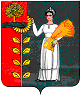 ПОСТАНОВЛЕНИЕАДМИНИСТРАЦИИ СЕЛЬСКОГО ПОСЕЛЕНИЯ ТИХВИНСКИЙ СЕЛЬСОВЕТ ДОБРИНСКОГО МУНИЦИПАЛЬНОГО РАЙОНА ЛИПЕЦКОЙ ОБЛАСТИ РОССИЙСКОЙ ФЕДЕРАЦИИ 15.11.2013г.			д.Большая Плавица			№ 59Об определении гарантирующей организации,  осуществляющей холодное водоснабжение на территории сельского поселения Тихвинский сельсовет         В соответствии со ст.14 Федерального закона от 06.10.2003 № 131-ФЗ «Обобщих принципах организации местного самоуправления в Российской Федерации»,ст.12 Федерального закона Российской Федерации от 07.12.2011 № 416-ФЗ «О водоснабжении и водоотведении», руководствуясь п.4 ст.12 Устава сельского поселения Тихвинский сельсовет, администрация сельского поселения ПОСТАНОВЛЯЕТ: 1. Наделить Муниципальное унитарное предприятие « Жилищно-коммунального хозяйства», статусом гарантирующей организации для осуществления холодного водоснабжения , как единственного поставщика данного ресурса по сельскому поселению Тихвинский сельсовет ( далее- Гарантирующая организация).2. Зона деятельности Гарантирующей организации, устанавливается в следующих населенных пунктах сельского поселения Тихвинский сельсовет: с.Боровское, с.Тихвинка,  д.Русаново,  д.Петровка, д.Большая Плавица3. Настоящее постановление разместить в сети «Интернет» на сайте сельского поселения Тихвинский сельсовет.4.Считать утратившим силу постановление администрации сельского поселения Тихвинский сельсовет «Об определении гарантирующей организации, осуществляющей холодное водоснабжение на территории сельского поселения Тихвинский селсьовет» от 28.06.2013г. №39/1.5. Настоящее постановление вступает в силу с 01.12.2013 года.6. Контроль за выполнением настоящего постановления возложить на специалиста администрации сельского поселения Тихвинский сельсовет Сигорскую Елену ВикторовнуГлава администрациисельского поселенияТихвинский сельсовет                                            А.Г.Кондратов